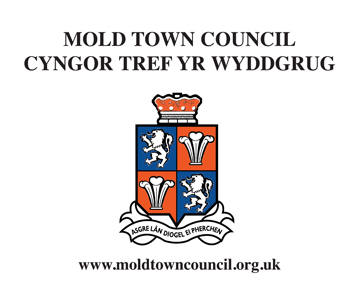 APPLICATION FORMYour Personal DetailsYour Employment HistoryPlease give details of your last 4 jobs, beginning with your present or most recent.   You should detail work experience, part-time and temporary positions.Employer 1Employer 2Employer 3Employer 4Your Education and Training Please give details of relevant qualifications and/or details of any relevant training/courses that you have attended.N.B. We verify the qualifications of all successful job applicants and you may be asked at a later stage in the recruitment process for your consent to checks regarding your qualifications being carried out.Secondary EducationFurther/Higher EducationProfessional BodiesDriving LicencesConvictionsOther InformationPlease provide us with any other information which you feel is relevant to your applicationRefereesPlease give the details of two referees (one should be your current or most recent employer):Data protectionInformation from this application may be processed for purposes registered by the Employer under the Data Protection Act 1998. Individuals have, on written request, the right of access to personal data held about them.I hereby give my consent to (insert employer’s name) processing the data supplied in this application form for the purpose of recruitment and selection.Applicant’s signature:Date:DeclarationI declare that the information given in this application is to the best of my knowledge complete and correct. I accept that any false, incomplete or misleading statements may lead to my dismissal.Applicant’s signature:Date:Job TitleReturn Form ToSAMANTHA ROBERTSCLERK & FINANCE OFFICER, TOWN HALL, EARL ROAD, MOLD, CH7 1ABYour SurnameYour Forename(s)Your AddressYour PostcodeYour Home NumberYour Mobile NumberEmployer Name and AddressDates of EmploymentJob TitleDuties and ResponsibilitiesHours of WorkWage/SalaryReason for LeavingIf present employer, the number of weeks’/months’ notice requiredEmployer Name and AddressDates of EmploymentJob TitleDuties and ResponsibilitiesHours of WorkWage/SalaryReason for LeavingEmployer Name and AddressDates of EmploymentJob TitleDuties and ResponsibilitiesHours of WorkWage/SalaryReason for LeavingEmployer Name and AddressDates of EmploymentJob TitleDuties and ResponsibilitiesHours of WorkWage/SalaryReason for LeavingName and Address of Secondary SchoolDates AttendedQualifications/GradesName and Address Dates AttendedQualifications/GradesName and Address Dates AttendedQualifications/GradesOther Relevant Professional Qualifications or SkillsAre you a member of any professional bodies?Yes / NoIf yes please provide details?Do you have a full driving licence?Yes / NoDo you have any current endorsements on your licence?Yes / NoIf yes, please provide details.Have you ever been convicted of a criminal offence? Yes / NoIf yes, please give details of any convictions including unspent convictions.1. Name:2. Name:Address:Address:Telephone number:Telephone number:Occupation:Occupation:Time known:Time known: